KING SAUD UNIVERSITYCollege of Applied Studies and Community ServiceApplied ComputingtutorialGiven the following diagram, Implement all the Classes and write a client code to test your application.Class Employee:CalculateEarning(): return double and its must override method.Class Salaried Employee:CalculateEarning(): return the weekly salary employeeClass Commission Employee:CalculateEarning(): return the commission rate multiply by gross sales values.Write appropriate properties for each class.The client program should be test the application by creating 1 Salaried employee object and display his salary. In addition to create 1 commission employee object and display his salary. Question 2: Write a program that will read information from MyList.txt file then create MyReceipt.txtfile. Suppose that a file MyList.txt contains the following data.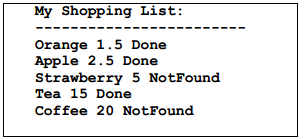 And as result MyReceipt.txtfile will be: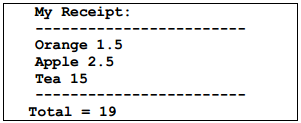 In MyList.txt, second line represent item name, item price, and if it is available in the store or not, respectively.